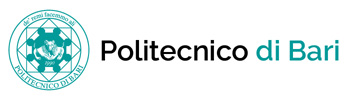 Al Responsabile della  Prevenzione della Corruzione e della Trasparenza Richiesta di Accesso Civico Semplice(art. 5 del D.Lgs. n. 33 del 14 marzo 2013)La/Il sottoscritta/o Cognome* 			Nome* 								Nata/o* 		Residente in*			Prov 	          Via						 mail 								in qualità di[] persona fisica[]"Rappresentante legale di ____________________________________________________ (indicarne l'esatta denominazione della persona giuridica e allegare copia del documento comprovante i poteri di rappresentanza della persona giuridicaconsiderata[] l’omessa pubblicazione ovvero[] la pubblicazione parzialedel seguente documento/informazione/dato													  che in base alla normativa vigente non risulta pubblicato nella sezione “Amministrazione Trasparente” del sito del Politecnico di Bari www.poliba.it  chiedeai sensi e per gli effetti dell’art. 5 del D. Lgs n. 33 del 14 marzo 2013, la pubblicazione di quanto richiesto e la comunicazione alla/al medesima/o dell’avvenuta pubblicazione, indicando il collegamento ipertestuale al dato/informazione oggetto dell’istanza al seguente indirizzo:Indirizzo per le comunicazioni*:									 Luogo e data 					      Firma 						*dati obbligatori.Allegare fotocopia di un documento d’identità in corso di validità. Si autorizza il trattamento dei dati personali ai sensi del Regolamento UE n. 679/2016.